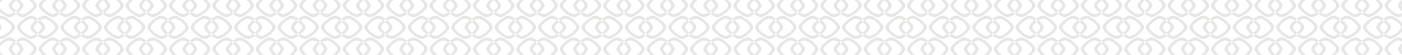 Warszawa, 19 września 2022 r. Nowe, jesienne menu w La Brasserie ModerneExecutive Chef Paweł Kałuski zaprasza do restauracji La Brasserie Moderne na ucztę smaków z nowego, autorskiego menu. Goście będą mogli delektować się potrawami pełnymi sezonowych składników, nawiązujących do zbliżającej się jesieni.Paweł Kałuski przejął dowodzenie nad sztuką kulinarną w Sofitel Warsaw Victoria w połowie kwietnia 2022 roku. To jego pierwsze pełne menu stworzone dla gości restauracji La Brasserie Moderne.W nowej karcie, bazującej na rozmaitości sezonowych składników, znajdziemy wiele ciekawych pozycji. Warto zacząć od przystawek, wśród których znalazły się kiszone warzywa z boczniakiem, ziołową sałatką oraz puree z czarnego czosnku. Flagowe danie cieszące się szczególną popularnością gości – łosoś Gravad Lax - serwowany jest w nowej odsłonie: z burakiem, jabłkiem, wodorostami wakame oraz kawiorem z troci. Wśród zup znajdziemy natomiast m.in. francuska zupę rybną Bouillabaisse oraz cebulową z serem Gruyère. Z dań głównych Executive Chef poleca wyborny comber jagnięcy z sosem z czerwonego wina. Miłośnikom ryb zapewne przypadnie do gustu filet z okonia morskiego serwowany w akompaniamencie dzikiego kalafiora oraz puree z selera.  Zwieńczeniem kulinarnej podróży będą przepyszne desery, między innymi sernik z pieczonej dyni z waniliowo – migdałową posypką i marynowanymi brzoskwiniami oraz wybór lodów i sorbetów.Zespół La Brasserie Moderne poleca również dania wegetariańskie oraz lubiane przez wielu gości menu degustacyjne połączone z kolekcją starannie wyselekcjonowanych win, z których słynie restauracja.Pełne menu dostępne jest na stronie: https://www.facebook.com/brasserie.moderne/menu  O Marce SofitelSofitel Hotels & Resorts to marka hoteli będących ambasadorem nowoczesnego francuskiego stylu życia, kultury i sztuki na całym świecie. Założona w 1964 r., jest pierwszą międzynarodową marką luksusowych hoteli wywodzącą się z Francji. Oferuje ponad 120 eleganckich i wyjątkowych hoteli w najbardziej cenionych miejscach na świecie. Emanując wyrafinowanym i dyskretnym wyczuciem nowoczesnego luksusu, zawsze łączy odrobinę francuskiej dekadencji z lokalną kulturą. Kolekcja Sofitel obejmuje takie godne uwagi hotele jak Sofitel Paris Le Faubourg, Sofitel London St James, Sofitel Monachium Bayerpost, Sofitel Dubai The Obelisk, Sofitel Mexico City Reforma, Sofitel Washington DC Lafayette Square, Sofitel Sydney Darling Harbour oraz Sofitel Bali Nusa Dua Beach Resort. Sofitel jest częścią grupy Accor, światowego lidera w dziedzinie podróży i stylu życia, liczącej ponad 5300 obiektów na całym świecie w ponad 110 krajach. Oferta marki powstaje we współpracy z ALL - Accor Live Limitless, lifestylowym programem lojalnościowym zapewniającym dostęp do szerokiej gamy nagród, usług i doświadczeń.sofitel.com | accor.com
KONTAKT DLA MEDIÓWJustyna WolańskaPR, Marketing & Social Media Manager Sofitel Warsaw VictoriaJustyna.Wolanska@sofitel.com
